DANGEROUS GOODS PANEL (DGP)MEETING OF THE WORKING GROUP OF THE WHOLERio de Janeiro, Brazil, 20 to 24 October 2014TEMPLATE(Presented by ...)INTRODUCTION...…………ACTION BY THE DGP-WGThe DGP-WG is invited to:…….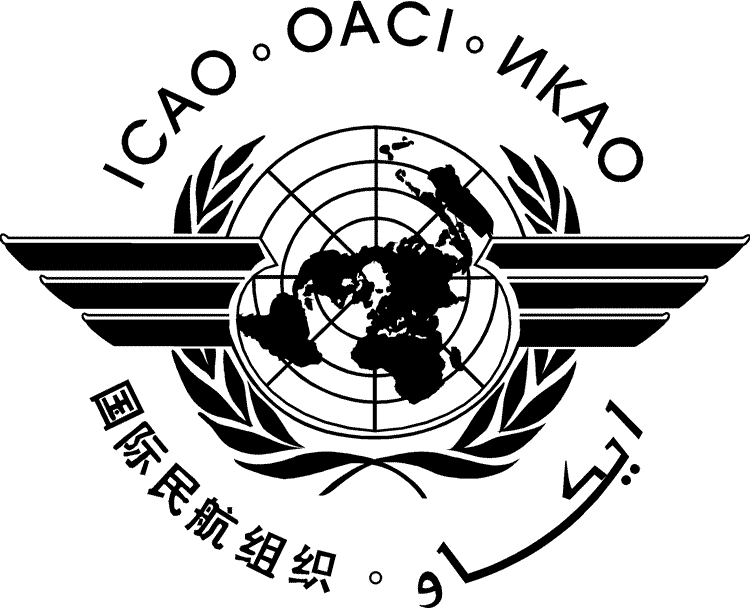 Agenda Item1:Development of proposals, if necessary, for amendments to Annex 18 — The Safe Transport of Dangerous Goods by AirAgenda Item2:Development of recommendations for amendments to the Technical Instructions for the Safe Transport of Dangerous Goods by Air (Doc 9284) for incorporation in the 2017-2018 Edition2.1:Part 1 — General2.2:Part 2 — Classification2.3:Part 3 — Dangerous Goods List, Special Provisions and Limited and Excepted Quantities2.4:Part 4 — Packing Instructions2.5:Part 5 — Shipper’s Responsibilities2.6:Part 6 — Packaging Nomenclature, Marking, Requirements and Tests2.7:Part 7 — Operator’s Responsibilities2.8:Part 8 — Provisions Concerning Passengers and CrewAgenda Item3:Development of recommendations for amendments to the Supplement to the Technical Instructions for the Safe Transport of Dangerous Goods by Air (Doc 9284SU) for incorporation in the 2017-2018 EditionAgenda Item4:Development of recommendations for amendments to the Emergency Response Guidance for Aircraft Incidents involving Dangerous Goods (Doc 9481) for incorporation in the 2017-2018 EditionAgenda Item5:Review of provisions for the safe transport of lithium batteries5.1:Improved hazard communication for energy storage devices5.2:Simplification and clarification of provisions5.3:Development of guidance material to assist States with oversight and awareness programmes related to the safe transport of dangerous goods, with an emphasis on lithium batteries5.4:Consideration of recommendations from the International Multidisciplinary Lithium Battery Transport Coordination Meeting5.5:Consideration of safety recommendations from the General Civil Aviation Authority of the United Arab Emirates (GCAA UAE) on the accident involving a Boeing 747-44AF on 3 September 2010 near Dubai5.6Miscellaneous lithium battery issuesAgenda Item  6:Resolution, where possible, of the non-recurrent work items identified by Air Navigation Commission or the Dangerous Goods Panel:6.1:Dangerous incident and accident data collection6.2:Development of guidance material on countering the potential use of dangerous goods in an act of unlawful interference6.3:Development of competency-based training provisions for dangerous goods 6.4Consideration of transitional measures for amendments to the Technical InstructionsAgenda Item 7:Other businessSUMMARYAction by the DGP-WG is in paragraph ‎2.